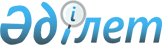 Об определении специализированных мест для организации и проведения мирных собраний, порядка их использования и норм их предельной заполняемости, требований к материально-техническому и организационному обеспечению специализированных мест, а также границ прилегающих территорий, в которых запрещено проведение пикетированияРешение Шиелийского районного маслихата Кызылординской области от 25 июня 2020 года № 55/3. Зарегистрировано Департаментом юстиции Кызылординской области 2 июля 2020 года № 7558
      В соответствии с подпунктами 1) и 2) пункта 2 статьи 8 Закона Республики Казахстан 25 мая 2020 года "О порядке организации и проведения мирных собраний в Республике Казахстан", Шиелийский районный маслихат РЕШИЛ:
      1. Определить специализированные места для организации и проведения мирных собраний, порядок их использования и нормы их предельной заполняемости, требования к материально-техническому и организационному обеспечению специализированных мест, а также границы прилегающих территорий, в которых запрещено проведение пикетирования согласно приложению к настоящему решению.
      2. Настоящее решение вводится в действие со дня его первого официального опубликования. Специализированные места для организации и проведения мирных собраний, порядок их использования и нормы их предельной заполняемости, требования к материально-техническому и организационному обеспечению специализированных мест, а также границы прилегающих территорий, в которых запрещено проведение пикетирования 1. Специализированные места для организации и проведения мирных собраний и нормы их предельной заполняемости
      1. Определить следующие специализированные места для организации и проведения мирных собраний и нормы их предельной заполняемости на территории Шиелийского района:
      1) для организации и проведения собраний, митингов:
      на територии поселка Шиели: населенный пункт "Кокшокы" улица И.Абдикаримова №11 передняя площадь здания, предельная норма заполнения - 300 человек;
      на территории поселка Шиели: улице М.Шокай №53 задняя площадь здания, предельная норма заполнения - 300 человек;
      на территории Иркольского сельского округа: площадь до исторического музея рисоводства имени. Ы.Жакаева, предельной заполняемости - 30 человек;
      на территории Ортакшылского сельского округа: открытая площадь по улице С.Сейфуллина, предельной заполняемости - 40 человек;
      на территории Талаптанского сельского округа: открытая площадка по улице Бала би, предельной заполняемости - 80 человек;
      на территории сельского округа Акмая: село Акмая, открытая площадка возле культового здания, предельной заполняемости - 50 человек;
      на территории Сулутобинского сельского округа: открытая площадка по улице М.Токмаганбетова, предельной заполняемости - 40 человек;
      на территории Керделинского сельского округа: открытая площадь по улице А.Кунанбаева, предельной заполняемости - 30 человек;
      на территории Тартогайского сельского округа: улица. М.Габдуллина открытая площадь, предельной заполняемости - 40 человек;
      на территории Алмалинского сельского округа: открытая площадка на северной стороне улицы Мустафа Шокай, предельной заполняемости - 40 человек;
      на территории Жолекского сельского округа: передняя площадь Центрального молодежного парка, предельной заполняемости - 30 человек;
      на территории Актоганского сельского округа: открытая площадка по улице О.Сарсенбая, предельной заполняемости - 30 человек;
      на территории Байгекумского сельского округа: передняя площадь сельского Дома культуры, предельной заполняемости - 40 человек;
      на территории Когалинского сельского округа: передняя открытая территория малой спортивной площадки, предельной заполняемости - 30 человек;
      на территории Бестамского сельского округа: улица Ы.Алтынсарина открытая площадь, передельной заполняемости - 30 человек;
      на территории Гигантского сельского округа: улица М.Мырзалиева открытая площадь, предельной заполняемости - 50 человек;
      на территории Енбекшинского сельского округа: открытая площадь перед старым домом культуры по улице Б.Оразова, предельной заполняемости - 30 человек;
      на территории Жуантобинского сельского округа: открытая площадка по улице А.Исмайлова, предельной заполняемости - 40 человек;
      на территории Жиделиарыкского сельского округа: площадь по улице Есабыз, предельной заполняемости - 30 человек;
      на территории Тонкерисского сельского округа: открытая площадь по улице С.Сейфуллина, предельной заполняемости - 40 человек;
      на территории Теликольского сельского округа: открытая площадка по улице Доспан Шайык, предельной заполняемости - 30 человек;
      на территории Майлытогайского сельского округа: открытая площадь по улице С.Аймаганбетова, предельной заполняемости - 30 человек; 
      на территории Жанатурмыского сельского округа: открытая площадка по улице С.Аймаганбетова, предельной заполняемости - 40 человек;
      на территории Каргалинского сельского округа, открытая площадь по улице Абая, предельной заполняемости - 30 человек;
      2) для организации и проведения демонстраций, шествий:
      На территории поселка Шиели: от здания № 57 по улице Н.Бекежанова (старая школа № 47) до конца улицы Н.Бекежанова, предельной заполняемости - 300 человек;
      Предполагаемое количество участников мирных собраний не должны превышать нормы предельной заполняемости специализированных мест для организации и проведения мирных собраний.
      2. Запрещается проведение мирных собраний в иных местах, за исключением пикетирования.
      3. Проведение пикетирования запрещаетсяв в местах массовых захоронений, на объектах железнодорожного, водного, воздушного и автомобильного транспорта и прилегающих к ним территориях, на территориях, прилегающих к организациям, обеспечивающим обороноспособность, безопасность государства и жизнедеятельность населения, на территориях, прилегающих к резиденциям Президента Республики Казахстан, Первого Президента Республики Казахстан – Елбасы, на территориях, прилегающих к опасным производственным объектам и иным объектам, эксплуатация которых требует соблюдения специальных правил техники безопасности, на магистральных железнодорожных сетях, магистральных трубопроводах, национальной электрической сети, магистральных линиях связи и прилегающих к ним территориях. 2. Порядок использования специализированных мест для организации и проведения мирных собраний
      4. Мирные собрания не могут начинаться ранее 9 часов и заканчиваться позднее 20 часов по местному времени в день проведения мирных собраний. Продолжительность пикетирования не должна превышать 2 часов в день в одном и том же месте у одного и того же объекта, за исключением специализированных мест для организации и проведения мирных собраний.
      5. В случае, если на проведение мирного собрания в одном и том же месте и (или) по одному и тому же маршруту следования либо в одно и то же время одновременно претендует несколько организаторов мирных собраний, очередность использования указанного места определяется акиматом Шиелийского района исходя из времени получения им соответствующего уведомления или заявления от организатора мирных собраний.
      6. Не допускается проведение двух и более пикетов в одном и том же месте в одно и то же время у одного и того же объекта, за исключением специализированных мест для организации и проведения мирных собраний.
      7. Организаторы и участники мирных собраний на специализированных местах для организации и проведения мирных собраний должны соблюдать чистоту и поддерживать порядок, не допускать повреждения и разрушения элементов благоустройства (дорог, тротуаров, газонов, малых архитектурных форм, освещения, водоотвода) городов и населенных пунктов, а также обязанности, указанные в пункте 2 статьи 5 и пункте 2 статьи 6 Закона Республики Казахстан от 25 мая 2020 года "О порядке организации и проведения мирных собраний в Республике Казахстан" (далее - Закон).
      8. Органы внутренних дел в пределах своей компетенции обеспечивают при проведении мирных собраний защиту жизни, здоровья, прав и свобод человека и гражданина от противоправных посягательств, охрану общественного порядка, регулирование дорожного движения, пожарную безопасность, пресечение массовых беспорядков и групповых неповиновений.
      9. Организации здравоохранения в пределах своей компетенции осуществляет при проведении мирных собраний прием больных и оказание медицинской помощи.
      10. Организатору и участникам мирных собраний запрещаются следующие действия:
      1) призывать к нарушению Конституции Республики Казахстан, законов и иных нормативных правовых актов Республики Казахстан, массовым беспорядкам, разжиганию социальной, расовой, национальной, религиозной, сословной и родовой розни, пропагандировать или публично призывать к захвату или удержанию власти, насильственному изменению конституционного строя Республики Казахстан;
      2) совершать действия, которые создают помехи для бесперебойного функционирования транспорта, объектов инфраструктуры, сохранности зеленых насаждений и малых архитектурных форм, иного имущества, а также препятствуют свободному передвижению граждан, не участвующих в мирных собраниях;
      3) препятствовать деятельности государственных органов, организаций, должностных лиц при выполнении ими комплекса мер по защите жизни, здоровья, прав и свобод человека и гражданина, интересов общества и государства, охране общественного порядка и обеспечению общественной безопасности при проведении мирных собраний;
      4) иметь при себе холодное, огнестрельное и иное оружие, а также специально подготовленные или приспособленные предметы (вещества, изделия), которые могут быть использованы против жизни и здоровья людей, для причинения материального ущерба гражданам и собственности юридических лиц;
      5) заниматься распространением и (или) потреблением алкогольной продукции, наркотических средств, психотропных веществ, их аналогов, а также находиться в состоянии алкогольного, наркотического и (или) токсикоманического опьянения;
      6) использовать предметы одежды и (или) иные средства, препятствующие распознаванию лица, за исключением средств индивидуальной защиты, направленных на охрану здоровья;
      7) и другие противоправные действия, за совершение которых предусмотрена установленная действующим законодательством ответственность.
      11. Основаниями для прекращения мирных собраний являются: 
      1) создание реальной угрозы жизни и здоровью граждан, общественному порядку и (или) общественной безопасности, причинение ущерба имуществу, в том числе в результате превышения нормы предельной заполняемости специализированного места для организации и проведения мирных собраний;
      2) разжигание социальной, расовой, национальной, религиозной, сословной и родовой розни, призывы к насильственному свержению конституционного строя Республики Казахстан, посягательству на территориальную целостность Республики Казахстан, а также нарушение других положений Конституции Республики Казахстан, законов и иных нормативных правовых актов Республики Казахстан;
      3) изменение формы проведения мирных собраний;
      4) наступление случаев, указанных в пункте 3 статьи 17 Закона;
      5) отказ организатора от проведения мирного собрания;
      6) истечение времени проведения мирного собрания.
      Представитель акимата Шиелийского района в случае принятия решения о прекращении мирных собраний требует от организатора либо участников мирных собраний добровольно прекратить мирные собрания и устанавливает время для выполнения требования о прекращении мирных собраний.
      В случае невыполнения требования о прекращении мирных собраний сотрудники органов внутренних дел принимают необходимые меры по принудительному прекращению мирных собраний в соответствии с законодательством Республики Казахстан.
      12. Решения и действия (бездействие) государственных органов, акимата Шиелийского района, их должностных лиц могут быть обжалованы в порядке, установленном законами Республики Казахстан. 3. Требования к материально-техническому и организационному обеспечению специализированных мест для организации и проведения мирных собраний
      13. Специализированные места для организации и проведения мирных собраний по возможности должны быть обеспечены установками наружного электрического освещения, точками подключения к электрическим сетям, урнами для мусора, системами видеонаблюдения подключенных к Центрам оперативного управления органов внутренних дел, а также, благоустроенными территориями в соответствии с нормативами в области архитектуры, градостроительства и строительства.
      14. Материально-техническое и организационное обеспечение проведения мирных собраний осуществляется их организатором и участниками за счет собственных средств, а также за счет средств и имущества, собранных и (или) переданных для проведения данных мирных собраний, если настоящим Законом и иными законами Республики Казахстан не установлено иное.
      15. Запрещается финансирование организации и проведение мирных собраний физическими лицами и (или) юридическими лицами, включенными в перечень организаций и лиц, связанных с финансированием распространения оружия массового уничтожения, и (или) в перечень организаций и лиц, связанных с финансированием терроризма и экстремизма, юридическим лицом, деятельность которого приостановлена или запрещена в установленном законом Республики Казахстан порядке, иностранцами, лицами без гражданства и иностранными юридическими лицами.
      16. Запрещается установление юрт, палаток, иных сооружений в специализированных местах для организации и проведения мирных собраний без согласия акимата Шиелийского района. 4. Границы прилегающих территорий, в которых запрещено проведение пикетирования
      17. Определить следующие границы прилегающих территорий, в которых запрещено проведение пикетирования:
      1) в 300 метрах от границы территории, прилегающей к месту массовых захоронений;
      2) в 300 метрах от границы территории, прилегающей к объекту железнодорожного, водного, воздушного и автомобильного транспорта;
      3) в 400 метрах от границ территорий, прилегающих к организациям, обеспечивающим обороноспособность, безопасность государства и жизнедеятельность населения;
      4) в 400 метрах от границ территорий, прилегающих к опасным производственным объектам и иным объектам, эксплуатация которых требует соблюдения специальных правил техники безопасности;
      5) в 400 метрах от границы территории, прилегающей к магистральным железнодорожным сетям, магистральным трубопроводам, национальной электрической сети, магистральным линиям связи.
					© 2012. РГП на ПХВ «Институт законодательства и правовой информации Республики Казахстан» Министерства юстиции Республики Казахстан
				
      Председатель сессии Шиелийского районного маслихата

К. Шәукебаев

      Cекретарь Шиелийского районного маслихата

Б. Сыздық
Приложение к решениюШиелийcкого районного маслихатаот 25 июня 2020 года № 55/3